Профпробы Технологического института пищевой промышленности в рамках развивающей субботы школьникаНазвание профпробыДата и время проведенияОтветственныйСсылка на онлайн мероприятиеСсылка на онлайн мероприятиеСсылка на онлайн мероприятиеСсылка на онлайн мероприятиеМастер-класс «Мой здоровый рацион»5-8 класс14.11.2020 г(суббота)12:00-13:00ст. преподаватель кафедры технологии и организации общественного питания,  к.т.нПеткович Анна Игоревна,+7-950-585-91-55https://docs.google.com/forms/d/1ked32Ekq_wGtIS3pYIHtg0MDkdO0cl6Ty5iGZKcfQRI/edit?usp=sharinghttps://docs.google.com/forms/d/1ked32Ekq_wGtIS3pYIHtg0MDkdO0cl6Ty5iGZKcfQRI/edit?usp=sharinghttps://docs.google.com/forms/d/1ked32Ekq_wGtIS3pYIHtg0MDkdO0cl6Ty5iGZKcfQRI/edit?usp=sharing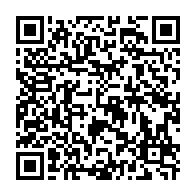 Мастер-класс «Мой здоровый рацион»9-11 класс14.11.2020 г(суббота)13:00-14:00ст. преподаватель кафедры технологии и организации общественного питания,  к.т.нПеткович Анна Игоревна,+7-950-585-91-55https://docs.google.com/forms/d/1ked32Ekq_wGtIS3pYIHtg0MDkdO0cl6Ty5iGZKcfQRI/edit?usp=sharinghttps://docs.google.com/forms/d/1ked32Ekq_wGtIS3pYIHtg0MDkdO0cl6Ty5iGZKcfQRI/edit?usp=sharinghttps://docs.google.com/forms/d/1ked32Ekq_wGtIS3pYIHtg0MDkdO0cl6Ty5iGZKcfQRI/edit?usp=sharingМастер-класс «Этикет за столом»5-8 класс28.11.2020 г(суббота)12:00-13:00доцент кафедры технологии и организации общественного питания,к.т.нКокшаров Аркадий Андреевич,+7-950-263-89-61https://docs.google.com/forms/d/1PfDdB_zdPAIoGcZsRuVIqOXXSSbhiMmcErtRxDR1oL0/edit?usp=sharinghttps://docs.google.com/forms/d/1PfDdB_zdPAIoGcZsRuVIqOXXSSbhiMmcErtRxDR1oL0/edit?usp=sharinghttps://docs.google.com/forms/d/1PfDdB_zdPAIoGcZsRuVIqOXXSSbhiMmcErtRxDR1oL0/edit?usp=sharing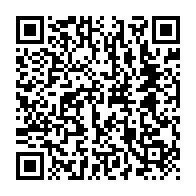 Мастер-класс «Этикет за столом»9-11 класс28.11.2020 г(суббота)13:00-14:00доцент кафедры технологии и организации общественного питания,к.т.нКокшаров Аркадий Андреевич,+7-950-263-89-61https://docs.google.com/forms/d/1PfDdB_zdPAIoGcZsRuVIqOXXSSbhiMmcErtRxDR1oL0/edit?usp=sharinghttps://docs.google.com/forms/d/1PfDdB_zdPAIoGcZsRuVIqOXXSSbhiMmcErtRxDR1oL0/edit?usp=sharinghttps://docs.google.com/forms/d/1PfDdB_zdPAIoGcZsRuVIqOXXSSbhiMmcErtRxDR1oL0/edit?usp=sharingМастер-класс «Карвинг – искусство вырезания по фруктам и овощам»8-11 класс05.12.2020 г(суббота)12:00-13:00доцент кафедры технологии и организации общественного питания, к.т.нКокшаров Аркадий Андреевич,+7-950-263-89-61https://docs.google.com/forms/d/1zCaFtbXINEQxYAMXKxDtipINkreotGL7aUDLjXpNOPo/edit?usp=sharinghttps://docs.google.com/forms/d/1zCaFtbXINEQxYAMXKxDtipINkreotGL7aUDLjXpNOPo/edit?usp=sharinghttps://docs.google.com/forms/d/1zCaFtbXINEQxYAMXKxDtipINkreotGL7aUDLjXpNOPo/edit?usp=sharing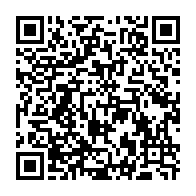 Открытый урок «Лучшие концепции ресторанов мира»12.12.2020 г(суббота)10:00-11:00ст. преподаватель кафедры технологии и организации общественного питания, к.т.нПеткович АннаИгоревна+7-950-585-91-55https://docs.google.com/forms/d/e/1FAIpQLSelrnPCJ6C_s0KvpJXDmD_YbFwvQLVVfsS2ZsqaLsd6aMhKOw/viewform?usp=sf_linkhttps://docs.google.com/forms/d/e/1FAIpQLSelrnPCJ6C_s0KvpJXDmD_YbFwvQLVVfsS2ZsqaLsd6aMhKOw/viewform?usp=sf_link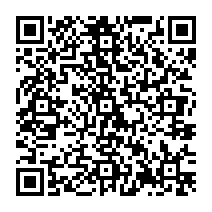 Открытый урок «Всё о кофе»19.12.2020 г(суббота)12:00-13:00ст. преподаватель кафедры технологии и организации общественного питания, к.т.нПеткович АннаИгоревна+7-950-585-91-55https://forms.gle/4JgNgaeM6krauxxH8https://forms.gle/4JgNgaeM6krauxxH8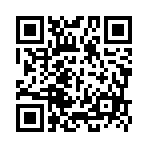 Биотехнология вокруг нас24.10.2020 г (суббота)12:00-14:00доцент кафедры «Бионанотехнология»,  к.т.н.Асякина Людмила Константиновнаalk_kem@mail.ruЦентр творчества Заводского района г. КемеровоЦентр творчества Заводского района г. КемеровоЦентр творчества Заводского района г. КемеровоЦентр творчества Заводского района г. КемеровоНаучно-популярные  онлайн семинары в рамках развивающей субботы школьника14.11.2020 г (суббота) с 12:00 до 13:00доцент кафедры «Бионанотехнология»,  к.т.н.Асякина Людмила Константиновнаalk_kem@mail.ruhttps://forms.gle/bZPqAZB2PpV3dHwe8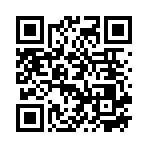 Научно-популярные  онлайн семинары в рамках развивающей субботы школьника28.11.2020 г (суббота) с 12:00 до 13:00доцент кафедры «Бионанотехнология»,  к.т.н.Асякина Людмила Константиновнаalk_kem@mail.ruhttps://forms.gle/bZPqAZB2PpV3dHwe8Научно-популярные  онлайн семинары в рамках развивающей субботы школьника12.12.2020  г (суббота) с 12:00 до 13:00доцент кафедры «Бионанотехнология»,  к.т.н.Асякина Людмила Константиновнаalk_kem@mail.ruhttps://forms.gle/bZPqAZB2PpV3dHwe81.Как повысить иммунитет с помощью биотехнологий в период коронавирусной инфекции (COVID-19) и ОРВИ.2.Биотехнология: микрогрибы в продуктах питания.3.Как написать реферат на «отлично»?4.Биотехнология в поисках решения глобальных проблем.30.10.2020 г (пятница) с 14:00 до 15:00доцент кафедры «Бионанотехнология», к.т.н.Величкович Наталья Сергеевна,+7 950 575-57-41https://forms.gle/bZPqAZB2PpV3dHwe8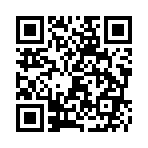 1.Как повысить иммунитет с помощью биотехнологий в период коронавирусной инфекции (COVID-19) и ОРВИ.2.Биотехнология: микрогрибы в продуктах питания.3.Как написать реферат на «отлично»?4.Биотехнология в поисках решения глобальных проблем.06.11.2020 г (пятница) с 14:00 до 15:00доцент кафедры «Бионанотехнология», к.т.н.Величкович Наталья Сергеевна,+7 950 575-57-41https://forms.gle/bZPqAZB2PpV3dHwe81.Как повысить иммунитет с помощью биотехнологий в период коронавирусной инфекции (COVID-19) и ОРВИ.2.Биотехнология: микрогрибы в продуктах питания.3.Как написать реферат на «отлично»?4.Биотехнология в поисках решения глобальных проблем.20.11.2020 г (пятница) с 14:00 до 15:0004.12.2020 г (пятница) с 14:00 до 15:00доцент кафедры «Бионанотехнология», к.т.н.Величкович Наталья Сергеевна,+7 950 575-57-41https://forms.gle/bZPqAZB2PpV3dHwe81.Как повысить иммунитет с помощью биотехнологий в период коронавирусной инфекции (COVID-19) и ОРВИ.2.Биотехнология: микрогрибы в продуктах питания.3.Как написать реферат на «отлично»?4.Биотехнология в поисках решения глобальных проблем.18.12.2020 г (пятница) с 14:00 до 15:00доцент кафедры «Бионанотехнология», к.т.н.Величкович Наталья Сергеевна,+7 950 575-57-41https://forms.gle/bZPqAZB2PpV3dHwe8Кто такие современные технологи перерабатывающих производств (мини-лекция)31.10.2020 г(суббота) с 12:00 до 13:00Заведующая кафедрой «Технология продуктов питания животного происхождения», д.т.н., профессорКурбанова М.Г.https://docs.google.com/forms/d/1kwd9kkPQn3fSjKCuJANkl1Lo2u8-F0myrp4B9lAZxPk/edit?usp=sharingпо вопросам регистрации обращаться по телефону +7-905-912-53-97Доцент кафедры «Технология продуктов питания животного происхождения», к.т.н,Патшина Марина Викторовна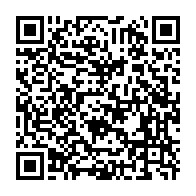 Как не нарваться на подделку. Или проверка молочных продуктов на фальсификацию в домашних условиях (мастер–класс)28.11.2020 г(суббота)с 12:00 до 13:00Доцент кафедры «Технология продуктов питания животного происхождения», к.т.н,Лобачева Е.М.https://docs.google.com/forms/d/1kwd9kkPQn3fSjKCuJANkl1Lo2u8-F0myrp4B9lAZxPk/edit?usp=sharingпо вопросам регистрации обращаться по телефону +7-905-912-53-97Доцент кафедры «Технология продуктов питания животного происхождения», к.т.н,Патшина Марина Викторовна«Выгодный» разруб туш. Или как выбрать мясо (мини-лекция пищевая грамотность)05.12.2020 г(суббота)с 12:00 до 13:00Профессор кафедры «Технология продуктов питания животного происхождения», д.т.н.Гуринович Г.В.https://docs.google.com/forms/d/1kwd9kkPQn3fSjKCuJANkl1Lo2u8-F0myrp4B9lAZxPk/edit?usp=sharingпо вопросам регистрации обращаться по телефону +7-905-912-53-97Доцент кафедры «Технология продуктов питания животного происхождения», к.т.н,Патшина Марина ВикторовнаСырный сомелье. (мастер-класс)19.12.2020 г(суббота)с 12:00 до 13:00Заведующая кафедрой «Технология продуктов питания животного происхождения», д.т.н., профессорКурбанова М.Г.https://docs.google.com/forms/d/1kwd9kkPQn3fSjKCuJANkl1Lo2u8-F0myrp4B9lAZxPk/edit?usp=sharingпо вопросам регистрации обращаться по телефону +7-905-912-53-97Доцент кафедры «Технология продуктов питания животного происхождения», к.т.н,Патшина Марина ВикторовнаМолочные продукты для здорового питания (мини-лекция пищевая грамотность23.01.2021 г(суббота)с 12:00 до 13:00Профессор кафедры «Технология продуктов питания животного происхождения», д.т.н.Буянова И.В.https://docs.google.com/forms/d/1kwd9kkPQn3fSjKCuJANkl1Lo2u8-F0myrp4B9lAZxPk/edit?usp=sharingпо вопросам регистрации обращаться по телефону +7-905-912-53-97Доцент кафедры «Технология продуктов питания животного происхождения», к.т.н,Патшина Марина ВикторовнаРубленые полуфабрикаты - что это? (мастер-класс)13.02.2021 г(суббота)с 12:00 до 13:00Доцент кафедры «Технология продуктов питания животного происхождения», к.т.н,Мышалова О.М.https://docs.google.com/forms/d/1kwd9kkPQn3fSjKCuJANkl1Lo2u8-F0myrp4B9lAZxPk/edit?usp=sharingпо вопросам регистрации обращаться по телефону +7-905-912-53-97Доцент кафедры «Технология продуктов питания животного происхождения», к.т.н,Патшина Марина ВикторовнаКоктейль для зумеров (мастер-класс)13.03.2021 г(суббота)с 12:00 до 13:00Доцент кафедры «Технология продуктов питания животного происхождения», к.т.н,Мазеева И.А.https://docs.google.com/forms/d/1kwd9kkPQn3fSjKCuJANkl1Lo2u8-F0myrp4B9lAZxPk/edit?usp=sharingпо вопросам регистрации обращаться по телефону +7-905-912-53-97Доцент кафедры «Технология продуктов питания животного происхождения», к.т.н,Патшина Марина ВикторовнаДиетическое мясо на пользу фигуре (мастер-класс)03.04.2021 г(суббота)с 12:00 до 13:00Доцент кафедры «Технология продуктов питания животного происхождения», к.т.н,Патракова И.С.https://docs.google.com/forms/d/1kwd9kkPQn3fSjKCuJANkl1Lo2u8-F0myrp4B9lAZxPk/edit?usp=sharingпо вопросам регистрации обращаться по телефону +7-905-912-53-97Доцент кафедры «Технология продуктов питания животного происхождения», к.т.н,Патшина Марина ВикторовнаНадпись на этикетках «Мясо механической обвалки» - стоит ли этого опасаться (мини-лекция пищевая грамотность)24.04.2021 г(суббота)с 12:00 до 13:00Доцент кафедры «Технология продуктов питания животного происхождения», к.т.н,Серегин С.А.https://docs.google.com/forms/d/1kwd9kkPQn3fSjKCuJANkl1Lo2u8-F0myrp4B9lAZxPk/edit?usp=sharingпо вопросам регистрации обращаться по телефону +7-905-912-53-97Доцент кафедры «Технология продуктов питания животного происхождения», к.т.н,Патшина Марина ВикторовнаОпределение синтетических красителей в безалкогольных напитках31.10.2020г(суббота)12:00-13:00Доцент кафедры «Технология продуктов питания из растительного сырья», к.т.н.,Старовойтова К.В.+7-923-523-48-88https://docs.google.com/forms/d/1FQboDU95UcFEdYjy4lXIptlJp9MG7lC-LrYBmhOVQc4/edithttps://docs.google.com/forms/d/1FQboDU95UcFEdYjy4lXIptlJp9MG7lC-LrYBmhOVQc4/edithttps://docs.google.com/forms/d/1FQboDU95UcFEdYjy4lXIptlJp9MG7lC-LrYBmhOVQc4/edithttps://docs.google.com/forms/d/1FQboDU95UcFEdYjy4lXIptlJp9MG7lC-LrYBmhOVQc4/editДегустационная оценка хлебобулочных изделий28.11.2020г(суббота)12:00-13:00Доцент кафедры «Технология продуктов питания из растительного сырья», к.т.н.,Назимова Е.В.+7-950-578-99-81https://docs.google.com/forms/d/1FQboDU95UcFEdYjy4lXIptlJp9MG7lC-LrYBmhOVQc4/edithttps://docs.google.com/forms/d/1FQboDU95UcFEdYjy4lXIptlJp9MG7lC-LrYBmhOVQc4/edithttps://docs.google.com/forms/d/1FQboDU95UcFEdYjy4lXIptlJp9MG7lC-LrYBmhOVQc4/edithttps://docs.google.com/forms/d/1FQboDU95UcFEdYjy4lXIptlJp9MG7lC-LrYBmhOVQc4/editСомелье (основы дегустации соков)26.12.2020г(суббота)12:00-13:00Доцент кафедры «Технология продуктов питания из растительного сырья», к.т.н.,Романенко В.О.+7-908-942-83-91https://docs.google.com/forms/d/1FQboDU95UcFEdYjy4lXIptlJp9MG7lC-LrYBmhOVQc4/edithttps://docs.google.com/forms/d/1FQboDU95UcFEdYjy4lXIptlJp9MG7lC-LrYBmhOVQc4/edithttps://docs.google.com/forms/d/1FQboDU95UcFEdYjy4lXIptlJp9MG7lC-LrYBmhOVQc4/edithttps://docs.google.com/forms/d/1FQboDU95UcFEdYjy4lXIptlJp9MG7lC-LrYBmhOVQc4/editМастер-класс «Грамотный покупатель».Правила чтения маркировки пищевых продуктов30.01.2021г(суббота)12:00-13:00Доцент кафедры «Технология продуктов питания из растительного сырья», к.т.н.,Вечтомова Е.А.+7-951-571-55-05https://docs.google.com/forms/d/1FQboDU95UcFEdYjy4lXIptlJp9MG7lC-LrYBmhOVQc4/edithttps://docs.google.com/forms/d/1FQboDU95UcFEdYjy4lXIptlJp9MG7lC-LrYBmhOVQc4/edithttps://docs.google.com/forms/d/1FQboDU95UcFEdYjy4lXIptlJp9MG7lC-LrYBmhOVQc4/edithttps://docs.google.com/forms/d/1FQboDU95UcFEdYjy4lXIptlJp9MG7lC-LrYBmhOVQc4/editМикробиологическое исследование воздуха27.02.2021г(суббота)12:00-13:00Доцент кафедры «Технология продуктов питания из растительного сырья», к.т.н.,Долголюк И.В.+7-983-595-88-60https://docs.google.com/forms/d/1FQboDU95UcFEdYjy4lXIptlJp9MG7lC-LrYBmhOVQc4/edithttps://docs.google.com/forms/d/1FQboDU95UcFEdYjy4lXIptlJp9MG7lC-LrYBmhOVQc4/edithttps://docs.google.com/forms/d/1FQboDU95UcFEdYjy4lXIptlJp9MG7lC-LrYBmhOVQc4/edithttps://docs.google.com/forms/d/1FQboDU95UcFEdYjy4lXIptlJp9MG7lC-LrYBmhOVQc4/editНеобходимость мытья рук с точки зрения науки27.03.2021г(суббота)12:00-13:00Доцент кафедры «Технология продуктов питания из растительного сырья», к.т.н.,Долголюк И.В.+7-983-595-88-60https://docs.google.com/forms/d/1FQboDU95UcFEdYjy4lXIptlJp9MG7lC-LrYBmhOVQc4/edithttps://docs.google.com/forms/d/1FQboDU95UcFEdYjy4lXIptlJp9MG7lC-LrYBmhOVQc4/edithttps://docs.google.com/forms/d/1FQboDU95UcFEdYjy4lXIptlJp9MG7lC-LrYBmhOVQc4/edithttps://docs.google.com/forms/d/1FQboDU95UcFEdYjy4lXIptlJp9MG7lC-LrYBmhOVQc4/edit